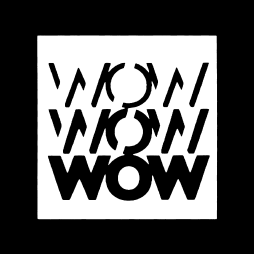 WORK TOGETHER IN YOUR SMALL GROUP TO DEBUNK EACH MYTH:MYTH:	Blue collar work is nontraditional for women.FACT:	__________________________________________________________________MYTH:	Women are not strong enough to do heavy labor.FACT:	__________________________________________________________________MYTH:	Women won’t like trades work.FACT:	__________________________________________________________________MYTH:	Women aren’t interested in non-traditional jobs.FACT:	__________________________________________________________________MYTH:	Women won’t want to tolerate the working conditions in male-dominated blue-collar jobs.FACT:	__________________________________________________________________MYTH:	Women’s family responsibilities will interfere with working conditions and hours of nontraditional jobs.FACT:	__________________________________________________________________